 My Favorite Things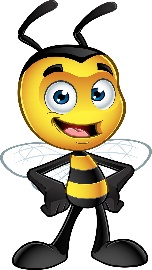 Name: Jill Gordon Grade Level/Position: Reading SpecialistBirthday: March 25thFavorite Foods: Pizza & MexicanFavorite Dessert/Candy: Peanut M&M’s Chocolate or Vanilla: Chocolate (cake)Favorite Drink: CokeFavorite Flower: Peony Favorite Color: PinkFavorite Sports Team: Royals Hobbies/Special Interests: Reading & GardeningFavorite Restaurants: Panera, Texas Roadhouse & Minsky’sFavorite Places to Shop: Vera Bradley, TJ Maxx & Home Goods